De Hoge Geest										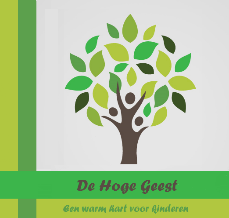 Hulststraat 42										9170 De Klinge								Schooljaar: 2022-2023	OVERZICHTSLIJST KLASSEN										Klas			Vestiging	Kleuter/Lager	Klasverantwoordelijke			P			001		K		Laureys Ellen
K1			001		K		Geleyn Debbie, Hulstaert Sabine, Annemie Verbraeken
K2			001		K		Thyssen Veronique, Vanderveken Daphne
K3			001		K		Van Mullem Gina Verbinnen Margo

L1A			001		L		Claessens Eefje	
L1B			001		L		Inghels Sofie
L2A			001		L		Verberckmoes Carina, Smits Marianne		
L3A			002		L		Van Landeghem Katrien
L3B			002		L		De Wolf Jo

L4A			002		L		De Hauwere Katelijne 
L4B			002		L		Van Bogaert Nancy

L5			002		L		Willockx Katrien		
L6A			002		L		Van Damme Bart
L6B			002		L		Boon Eline	Godsdienst en zorg	001 + 002	L		Katelijne De Hauwere					
ZorgCo			001 + 002	K + L		Michael Van Haute	Kinderverzorgers	001		K		Selina De Cock (vm) en Nele Heyninck (di nm)

Bewegingsopv. LS	001 +002	L		Catherine ClaesICT					K+L		Stijn MeestersAdministratie		001				Anja Van CauterenDirectie							Bart Weemaes